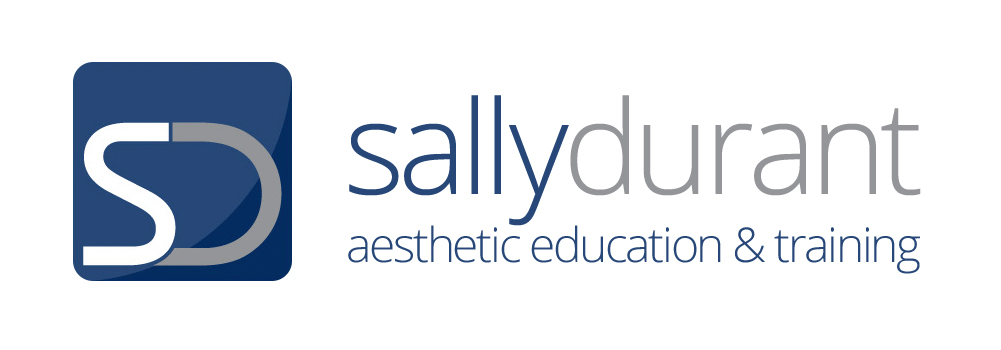 The CIBTAC / Sally Durant Level 4 Qualification PortfolioUNIT ONE Core Knowledge For Aesthetic PracticeUNIT ASSIGNMENT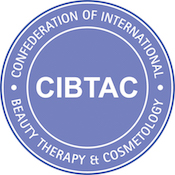 